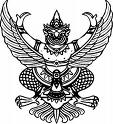 ประกาศองค์การบริหารส่วนตำบลเขากระปุกเรื่อง  ประกาศรายชื่อผู้มีสิทธิ์เข้ารับการประเมินสมรรถนะภาคความเหมาะสมกับตำแหน่ง (ภาค ค)เพื่อเข้ารับการสรรหาและเลือกสรรเป็นพนักงานจ้างองค์การบริหารส่วนตำบลเขากระปุก ประจำปี งบประมาณ พ.ศ.๒๕61*********************************		ตามที่องค์การบริหารส่วนตำบลเขากระปุก  ได้ประกาศรับสมัครบุคคลเพื่อจัดจ้างเป็นพนักงานจ้างองค์การบริหารส่วนตำบลเขากระปุก  ประจำปีงบประมาณ พ.ศ.๒๕61  จำนวน 5  ตำแหน่ง  9  อัตรา รายละเอียดตามประกาศรับสมัครบุคคลเพื่อสรรหาและเลือกสรรเป็นพนักงานจ้าง ประจำปีงบประมาณ พ.ศ.๒๕61  ลงวันที่ 26 กุมภาพันธ์ 2561 นั้น		บัดนี้ผู้เข้ารับการสรรหาและเลือกสรรได้ดำเนินการสอบภาคความรู้ความสามารถทั่วไป (ภาค ก.) และภาคความรู้ความสามารถเฉพาะตำแหน่ง (ภาค ข.) เสร็จแล้ว องค์การบริหารส่วนตำบลเขากระปุก จึงขอประกาศรายชื่อผู้ที่มีสิทธิ์เข้ารับการสอบภาคความเหมาะสมกับตำแหน่ง (ภาค ค.)  ดังรายชื่อต่อไปนี้		1. ตำแหน่งผู้ช่วยเจ้าพนักงานธุรการ			2. ตำแหน่งพนักงานขับรถยนต์3. ตำแหน่งคนงาน	4. ตำแหน่งพนักงานผลิตน้ำประปา	5. ตำแหน่งพนักงานจดมาตรวัดน้ำประปา			โดยให้ผู้ที่มีรายชื่อดังกล่าวข้างต้นเป็นผู้มีสิทธิ์เข้ารับการสอบภาคความเหมาะสมกับตำแหน่ง (ภาค ค.) ในวันพฤหัสบดี ที่ 22 มีนาคม 2561  เวลา 13.๐๐ น. ณ ที่ทำการองค์การบริหารส่วนตำบลเขากระปุก อำเภอท่ายาง จังหวัดเพชรบุรี       		จึงประกาศให้ทราบโดยทั่วกัน					ประกาศ  ณ  วันที่  22  เดือน มีนาคม  พ.ศ.๒๕61							        ธีรพงษ์  เอี่ยมสะอาด							   (นายธีรพงษ์   เอี่ยมสะอาด)						     นายกองค์การบริหารส่วนตำบลเขากระปุกลำดับที่ชื่อ-สกุลชื่อ-สกุลเลขประจำตัวสอบ๑น.ส.สุพรรษาสุ่มเพชร01-0012น.ส.ศุภณัฎฐ์เจริญรัตน์01-0043นายธนารัตน์ขาวนวล01-0054น.ส.ดนยาเปี่ยมธรรม01-0105น.ส.ณัฎฐพัชร์เนียมศรี01-013ลำดับที่ชื่อ-สกุลชื่อ-สกุลเลขประจำตัวสอบ๑นายประสารอินทร์พราหมณ์02-0012นายณรงค์ฤทธิ์เพ็งสว่าง02-002ลำดับที่ชื่อ-สกุลชื่อ-สกุลเลขประจำตัวสอบ๑นายอนิวัฒน์พุทธิรักษ์03-0012นายชลธารป้องกัน03-0023นายชาตรีปิ่นทอง03-0034นายเทิดทูลแก้วเมืองเพชร03-004ลำดับที่ชื่อ-สกุลชื่อ-สกุลเลขประจำตัวสอบ๑นายนทีเพ็งสว่าง04-0012นายรัตนชัยวันชะนะ04-003ลำดับที่ชื่อ-สกุลชื่อ-สกุลเลขประจำตัวสอบ๑นายภูวดลแก้วเมืองเพชร05-0012นายกำพลแก้วฉ่ำ05-002